Коммерческий робот-гуманоид с языковым взаимодействием. Reemanrobot – 2v.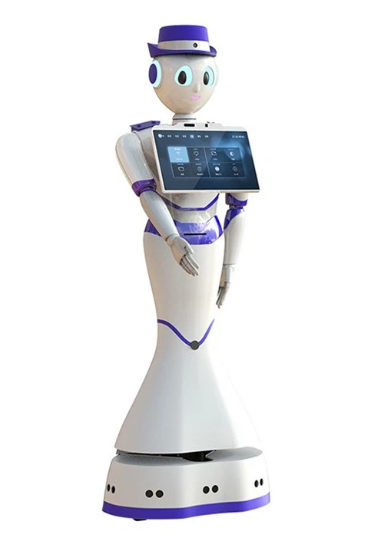 Цена 5 000 000,00 руб. Страна производителя - КитайНаименование характеристикихарактеристикиНазначениеОбразовательный модуль на базе автономного сервисного роботаВысота в рабочем состоянии1500 ммШирина в рабочем состоянии2000 ммДлина в рабочем состоянии700 ммРазмер зарядной станции (ВхШхД)650x450x300 ммРазмер транспортировочного кофра (ВхШхД)1600x900x1000 ммМассаДо 120 кгЗарядная станцияНаличие Время зарядки с помощью зарядной станции До 10ч Время автономной работыДо 8 ч Максимальная скорость передвиженияДо 0,2 м/сКамера для распознавания лиц1 штМаксимальная частота кадров при разрешении 1280х720 пикселейДо 30 кадров/сКамера для обнаружения лиц1 штМаксимальная частота кадров при разрешении 1920x1080 пикселейДо 25 кадров/сКамера для поиска зарядной станции1 шт Максимальная частота кадров при разрешении 640х480 пикселейДо 30 кадров/сДинамики2 штМониторНаличиеДисплейтачскринДиагональ10,1 ДюймРазрешение 1280x800 ПикселейДатчик ультразвуковые со светодиодной индикацией16 штДатчик инфракрасные со светодиодной индикацией16 штДатчик прикосновений4 штМатериал корпусаABS-пластик Произношение речевых модулейСинтез речиПроизвольное перемещениеНаличиеАвтоподъезд к зарядной станцииНаличиеСервис лингвистической базыНаличиеКоличество запоминаемых лиц10 000Язык общенияРусскийПлатформа передвижения (привод)НаличиеКоличество колес2 штПодруливающие роликиНаличиеРегулировка высоты модуля, с автоматической подстройкой высоты под рост человекаНаличиеКамера поиска зарядной станцииНаличиеДатчики определения препятствий со светодиодной индикациейНаличиеГоловаНаличиеКоличество степеней свободы движений2 штИспользование микрофона для распознавания речи в режиме ожиданияНаличиеИспользование камеры обнаружения лиц напротив себяНаличиеИзменение RGB подсветки в зависимости от текущего статуса модуляНаличиеРеакция модуля на регистрацию прикосновений человека датчиками прикосновенийНаличиеRGB матрицавыполнение функций лица, отображение различных анимаций «эмоций» в зависимости от получаемой информацииТорсНаличиеИзменение высоты торсаНаличиеКоличество степеней свободы движений3Отображение пользовательского интерфейса на интерактивном дисплее НаличиеПозиционирование пользователя НаличиеСистема распознавания речиНаличиеСинтез речи с помощью динамиков воспроизведения звука НаличиеРуки-манипуляторыНаличиеНазначениедля жестикуляции модуля во время общенияКоличество 2 штКоличество степеней свободы движений7Кнопка экстренного отключения питанияНаличиепорт зарядки батареи «вручную»НаличиеUSB порт для загрузки файлов, выгрузки фото, видео, иных данных НаличиеФотопринтерНаличиеНавигационное оборудованиеНаличиеСервис телеприсутствияНаличиеСервис SIP-телефонииНаличиеРасширенная база лицНаличиеОбразовательная программаНаличие